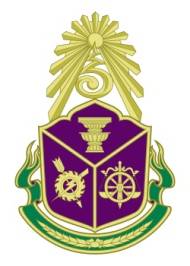 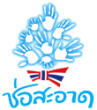 ใบสมัครรับรางวัลองค์กรโปร่งใส	ขอให้องค์กรส่งรายงานพร้อมด้วยหลักฐานเชิงประจักษ์ที่สนับสนุนว่ามีการปฏิบัติจริงตามข้อย่อยต่างๆ ในหมวด ๑ - ๔ ในช่วง ๒.ปีที่ผ่านมาหรือช่วงเวลาใกล้เคียงเพื่อนำมาประกอบการพิจารณาให้คะแนนตามหัวข้อที่กำหนด รายงานควรนำเสนอแนวปฏิบัติที่ชัดเจน มีตัวอย่างของการนำไปปฏิบัติ และมีผลสัมฤทธิ์ มีเอกสารแนบแสดงหลักฐานเชิงประจักษ์ 	รายงานความโปร่งใสและมีจริยธรรม ทั้ง ๔ หมวด ต้องไม่เกิน ๕๐ หน้ากระดาษ ใช้อักษร 
TH SarabunPSK ขนาด ๑๖pt โดยแยกตัวอย่างและเอกสารแนบเพื่อประกอบคำอธิบายมาต่างหาก ขอให้ส่งรายงานและเอกสารแนบ จำนวน ๓ ชุด พร้อมด้วย CD บรรจุรายงานและเอกสารแนบ หมวดที่ ๒ 	องค์กรปฏิบัติภารกิจตามหลักนิติธรรม ๒.๑  	มีการกำกับดูแลองค์กรให้ปฏิบัติภารกิจในกรอบของกฎหมาย ระเบียบ ข้อบังคับและจรรยาบรรณ สามารถอธิบายเหตุผลการตัดสินใจและการดำเนินการได้ มีหลักฐานเอกสารในการปฏิบัติที่เปิดเผยชัดเจน พร้อมรับการตรวจสอบ มีการติดตาม ทบทวนการปฏิบัติงานให้เป็นไปตามหลักนิติธรรม  ตัวอย่าง - การจัดทำรายงานและเอกสารแนบเพื่อขอรับการประเมินประเด็นการพิจารณารายละเอียดอยู่ในรายงานหมวดที่/หน้าที่ รายละเอียดอยู่ในเอกสารแนบหมวดที่/หน้าที่ ๑. 	ผู้บริหารแสดงเจตนารมณ์หรือกำหนดนโยบายการดำเนินงานตามกรอบของกฎหมาย ระเบียบ ข้อบังคับ  มี  ไม่มี 1)ประกาศคณะกรรมการองค์กร เรื่อง นโยบายการกำกับดูแลกิจการที่ดี ประกาศ ณ วันที่.........อยู่ในรายงานหมวดที่ 2 หน้าที่ 172)ประกาศองค์กรเรื่อง นโยบายคุณธรรมและความโปร่งใส ประกาศ ณ วันที่............อยู่ในรายงานหมวดที่ 2 หน้าที่ 183)คณะกรรมการองค์กร ผู้บริหารระดับสูง ผู้บริหารระดับผู้อำนวยการฝ่ายขึ้นไปร่วมกันลงนามประกาศเจตนารมณ์ “องค์กรโปร่งใสด้วยหัวใจธรรมาภิบาล” ในวันที่................อยู่ในรายงานหมวดที่ 2 หน้าที่ 19 4)รูปถ่ายกิจกรรมที่ผู้บริหารระดับสูงมอบนโยบายที่เน้นย้ำการดำเนินงานตามกรอบของกฎหมาย กฎ ระเบียบ ข้อบังคับขององค์กรในการประชุมพนักงานระดับหัวหน้าส่วนงานขึ้นไป อยู่ในรายงานหมวดที่ 2 หน้าที่ 21อยู่ในเอกสารแนบหมวดที่ 2 หน้าที่ 1-2อยู่ในเอกสารแนบหมวดที่ 2 หน้าที่ 3-5อยู่ในเอกสารแนบหมวดที่ 2 หน้าที่ 7-9อยู่ในเอกสารแนบหมวดที่ 2 หน้าที่ 10-15๒. 	มีแนวปฏิบัติ มีคู่มือปฏิบัติภารกิจตามแนวทางการกำกับดูแลกิจการที่ดี  ให้ผู้ปฏิบัติงานยึดถือปฏิบัติตามกฎหมายที่เกี่ยวข้อง กฎ ระเบียบ (Compliance Manual) หรือมีคู่มือจรรยาบรรณวิชาชีพ มี  ไม่มี 1)รายชื่อกฎหมายที่เกี่ยวข้องกับการดำเนินธุรกิจขององค์กร รวมถึงรายชื่อระเบียบข้อกำหนดขององค์กร อยู่ในรายงานหมวดที่ 2 หน้าที่ 232)คู่มือปฏิบัติตามกฎ ระเบียบ กฎหมาย (Compliance Manual) อยู่ในรายงานหมวดที่ 2 หน้าที่ 25-27อยู่ในเอกสารแนบหมวดที่ 2 หน้าที่ 16-19อยู่ในเอกสารแนบหมวดที่ 2 หน้าที่ 20-30